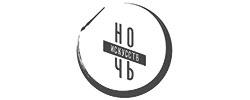 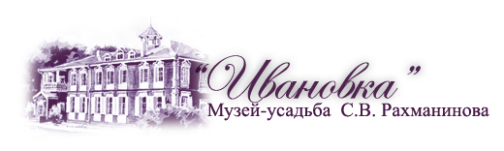 ДЕНЬ НАРОДНОГО ЕДИНСТВА2 НОЯБРЯ суббота 2019 г. 12.00—18.00НОЧЬ ИСКУССТВ в ИвановкеПРОГРАММА__________________________________________________________________________________________________________________________________________________________________________________________________________________________________________________________________________________________________________________________________________________393481, Россия, Тамбовская область, Уваровский район, д. Ивановка.тел.: 8-915-864-10-55; 8-915-889-33-40    e-mail: ivanovka@list.ru  www.ivanovka-museum.ruдоп. тел. для справок: +7 (920) 472-53-50; +7 (910) 853-71-23; +7 (915) 876-81-14Нон-стопЭКСКУРСИЯ  «ТАЙНЫ СТАРОЙ УСАДЬБЫ»12.00ЭКСПОЗИЦИИФлигельОткрытие экспозиции «Комната Ирины Рахманиновой»12.00ВЫСТАВКИУсадебный домМ. Ю. ЛЕРМОНТОВ-художникКонцертный зал Выставка работ художника Анатолия ФРОЛОВА  Усадебный домВыставка работ Светланы БОГАТЫРЬУсадебный домС. В. РАХМАНИНОВ и С. С. ПРОКОФЬЕВДворовая избаВыставка крестьянской керамикиБильярдная«СИРЕНЬ на жостовском подносе»Комната С. А. Сатиной«Розы Мери ЛОУРЕНС»Усадебный дом«РЮРИКИ — предки САТИНЫХ»12.00РАБОТА СУВЕНИРНЫХ ЛАВОК12.00 ФОЛЬКЛОР Выступление фольклорных коллективов Тамбовской области12.00 УГОЩЕНИЕ ивановская медовуха, чаепитие в старой усадьбе, пироги по-рахманиновски14.00ДЛЯ ДЕТЕЙМузыкальный салон ФлигеляМузыкальная программа «ОТКРЫВАЕМ МИР МУЗЫКИ». МУЛЬТПРОГРАММА. Игровая программаКОНЦЕРТЫ классической музыкиВ рамках проекта «Студенческая филармония» концерт студентов и преподавателей СГК имени Л. В. Собинова.13.00 Концертный залКОНЦЕРТ ФОРТЕПИАННОГО ДУЭТАлауреаты международных конкурсов Станислав СЕРЕБРЯННИКОВ  и Николай КУРДЮМОВ14.30ГостинаяКОНЦЕРТ ВОКАЛЬНОЙ МУЗЫКИлауреат международных конкурсов Екатерина ПОЛЯНЦЕВА (сопрано) 16.00Концертный залКОНЦЕРТ ФОРТЕПИАННОЙ МУЗЫКИлауреат международных конкурсов Алексей КУЗНЕЦОВ17.00Веранда Усадебного дома ЭСТРАДАМузыкальная программа «Песни А. Н. Пахмутовой»Андрей ЛАВРИНОВ, Всеволод ЩЕРБАКОВ, Татьяна БЛУДОВА18.00Осенний ФЕЙЕРВЕРК